２０１７年１２月○日報道関係者各位会社名　　  株式会社  エイヴィック代表者名　　代表取締役　  石井　寛問合せ先　　TEL 　090-3208-560103-6410-2308「Zippo」の国内マスターライセンス契約締結 およびライセンスパートナー募集のお知らせ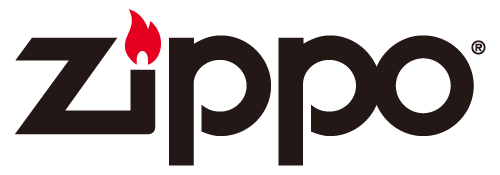 　株式会社エイヴィック（本社：東京都大田区、代表取締役社長　石井寛、以下当社）は、世界で最も著名なライターメーカーであるZippo Manufacturing Company(本社：米国ペンシルバニア州)とアパレル、アパレルグッズおよびシューズの日本国内での製造および販売に関するマスターライセンス契約を締結いたしましたので、以下のとおりお知らせいたします。■ライセンス契約締結の目的今日の厳しい競争環境の中で、ライセンスビジネスにおける成功の鍵は、強力なブランドを獲得することです。今回のライセンス契約により、当社のブランドポートフォリオの強化を図ります。また、ライセンスパートナーとの組織力を活かして、多くのシナジー効果を生み出してまいります。■ZippoについてZippo（ジッポー）は、1932年秋、米国ペンシルバニア州ブラッドフォードでジョージG.ブレイズデルによって設立され、これまでに5億5千万個以上のZippoライターを製造してきたライターメーカーです。ライターのみならず、ライター関連アクセサリーやアパレルなどのライフスタイルアイテムなどを提供し、200を超える国と地域で流通しています。その頑丈さもさることながら、有名な無料生涯保証 "It works, or we fix it free.(TM)"を創業当初から掲げ、武骨なシンプルさで世界中にファンを獲得しました。創業から今年で85周年を迎えるZippoは、いまや世界中から支持されるブランドの一つです。創業以来、アメリカンスタイルのシンボルとして根付いたZippoは、ハリウッド映画のヒーローたちが持つアイテムとしても浸透しました。Zippoライターは、1943年にハリウッド映画に登場して以来、2000を超える作品に登場してきました。近年では時代のニーズに沿った戦略にも注力し、今ではライフスタイルブランドとして認知されています。Zippoグローバルセールスアンドマーケティング部門のシニアバイスプレジデントのリチャード・フィンローは次のように述べています。「日本でZippoのアパレルを展開するにあたり、AVICという素晴らしいパートナーと協力できることを非常に喜ばしく感じています。 世界中で展開されているZippoブランドは、各国のライフスタイルに適するよう多様化を続け、その国の消費者がブランドを楽しめるよう様々な新しい姿を編み出してきました。そうすることで、機能性を超えて文化的なアイコンとして愛されてきたのです。Zippoが作り上げてきたスタイルで、日本のファンの皆様に新しい表現のキャンバスを提供したいと願っています。」■ライセンスパートナー募集について当社代表取締役社長　石井寛は次のように述べています。「この度、ファッションとしてのZippoを日本で展開できることは大きな喜びです。是非多くの皆様に私達のプロジェクトチームにご参加いただき、Zippoのアパレルを日本で強力に展開していきたいと思います。皆様と共に卓越したクリエイティビティとデザイン力でファッション界を席巻していけるよう、尽力してまいります。あらゆるプロジェクトを通して、Zippoというブランドが持つ力をさらに引出し、消費者へ届けることで、ブランド自身も進化していけるようなスパイラルを目指してまいります。」ライセンスについてのご質問・お問合せは下記E-Mailアドレスまでお願いいたします。・E-Mail： avic@gold.ocn.ne.jp・TEL： 03-6410-2308・担当者： 石井■ライセンス契約の概要（１）契約者　ライセンサー：Zippo Manufacturing Company              ライセンシー：株式会社エイヴィック（２）内容　　Zippoの日本におけるアパレル全般、アパレルグッズ全般およびシューズの開発・製造・販売に関するマスターライセンス契約（３）開始　　２０１７年１１月Zippo Manufacturing Companyの概要（１）名称：Zippo Manufacturing Company（２）所在地：Bradford, Pennsylvania, USA（３）設立：1932（４）事業内容：ライターと周辺商品の製造、販売。ミュージアムの運営AVIC社の概要（１）名称：株式会社エイヴィック（AVIC Co., Ltd.）（２）所在地：東京都　大田区（３）設立：1992　（４）事業内容：ブランドのライセンスビジネス（５）主なブランド：MALIBU SHIRTS, Earl Grey, Les Halles, Andrew Yang、他以上